相談機関一覧こころの悩みや自殺を考えてしまうとき生活が苦しいとき仕事の悩みＤＶ（配偶者やパートナーからの暴力）人権・法的トラブルの相談妊娠・出産・子育てなどの相談教育・いじめなどの相談障がい福祉・高齢者福祉相談窓口電話番号受付時間北海道いのちの電話011-231-4343365日　24時間自殺予防いのちの電話0120-783-556（フリーダイヤル）毎月10日24時間（8：00～翌日8：00）こころの健康相談（北海道立精神保健福祉センター）0570-064-556（統一ダイヤル）月曜～金曜日　9：00～21：00土曜日、日曜日、祝日10：00～16：00（年末年始を除く）＃いのちＳＯＳ0120-061-338毎日12時～22時よりそいホットライン0120-279-338365日対応　24時間北海道ひきこもり成年相談センター011-863-8733月曜～金曜日　9：30～12：00、13：00～16：00（祝日、年末年始を除く）※メール相談ありチャイルドライン　※18歳まで0120－99－7777365日　16:00～21:00　SNS相談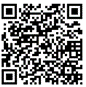 LINE「生きづらびっと」友だち追加（ID検索＠yorisoi-chat（生きづらびっと）月曜～火曜日、木曜～金曜日、日曜日　17：00～22：30（22：00まで受付）水曜日　11：00～16：30（16：00まで受付）SNS相談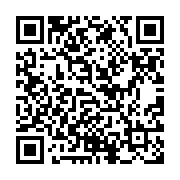 北海道こころの健康ＳＮＳ相談窓口月曜～土曜日　18:00～22:00（21:30まで受付）日曜日　　　　18:00～6:00（5:30まで受付）SNS相談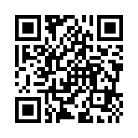 新型コロナウイルス感染症関連SNS心の相談月曜～火曜日、木曜～金曜日、日曜日　　　　　　　　17:00～22:30（22:00まで受付）水曜日　　11:00～16:30（16:00まで受付）芽室町役場健康福祉課保健推進係0155-62-9723月曜～金曜日　8：45～17：30（祝日、年末年始を除く）相談窓口電話番号受付時間北海道立消費生活センター050-7505-0999月曜～金曜日　9：00～16：30（祝日、年末年始を除く）芽室町消費生活センター0155-62-6556月曜～金曜日　10：00～16：00（祝日、年末年始を除く）北海道財務局債務者相談窓口011-807-5144月曜～金曜日　9：00～12：00、13:00～17:00（祝日、年末年始を除く）芽室町役場健康福祉課社会福祉係0155-62-9723月曜～金曜日　8：45～17：30（祝日、年末年始を除く）相談窓口電話番号受付時間芽室町ハローワーク特定非営利活動法人　ククルクス0155-67-5144月曜～金曜日　10：00～18：00（祝日、年末年始を除く）※月1回夜間、休日相談会あり帯広労働基準監督署帯広総合労働相談コーナー0155-97-1242月曜～金曜日　9：00～16：30ハローワーク帯広0155-23-8296月曜～金曜日　8：30～17：15ジョブカフェ・ジョブサロン帯広0155-26-2130月曜～金曜日　10：00～17：00おびひろ地域若者サポートステーション（15歳～49歳まで）0155-66-7550月曜～金曜日　9：30～17：30とかち生活あんしんセンター0155-66-7112月・火、木・金曜日　9：00～18：00水曜日9：00～20：00（18：00以降は前日までに予約）第1・第3土曜日、第2・第4日曜日9：00～12：00（金曜日までに予約必要）相談窓口電話番号受付時間十勝総合振興局環境生活課配偶者暴力相談窓口0155-26-9029月曜～金曜日　9：00～17：00帯広警察署生活安全課0155-25-0110月曜～金曜日　8：45～17：30北海道立女性相談援助センター女性相談専用ダイヤル（女性専用）011-666-9955月曜～金曜日　9：00～17：00、17:30～20:00土曜、日曜、祝日　9:00～17:00（年末年始を除く）芽室町役場健康福祉課社会福祉係0155-62-9723月曜～金曜日　8：45～17：30（祝日・年末年始を除く）相談窓口電話番号受付時間法テラス釧路0570-078392月曜～金曜日　9：00～17：00法務省　みんなの人権110番0570-003-110月曜～金曜日　8：30～17：15釧路地方法務局帯広支局0155-24-5823月曜～金曜日　8：30～17：15女性の人権ホットライン0570-070-810（統一ダイヤル）月曜～金曜日　8：30～17：15法務局　子ども人権110番0120-007-110月曜～金曜日　8：30～17：15北海道貸金業苦情相談専用0120-1-78372月・金曜日　10：00～12：00、13：00～16：00北海道環境生活部くらし安全局道民生活課011-204-5211月曜～金曜日　9：00～17：00芽室町役場高齢者支援課在宅支援係0155-62-9724月曜～金曜日　8：45～17：30（祝日・年末年始を除く）相談窓口電話番号受付時間十勝こども家庭支援センター0155-22-3322365日対応　24時間北海道帯広児童相談所0155-22-5100月曜～金曜日　8：45～17：30（祝日・年末年始除く）※虐待に関する相談は365日　24時間芽室町役場子育て支援センターげんき0155-61-3030月曜～金曜日　8：45～17：30（祝日・年末年始除く）芽室町役場芽室町発達支援センター0155-62-3159月曜～金曜日　8：45～17：30（祝日・年末年始除く）芽室町役場子育て支援課子育て支援係0155-62-9733月曜～金曜日　8：45～17：30（祝日・年末年始除く）相談窓口電話番号受付時間24時間子どもSOSダイアル0120－0－78310365日対応　24時間子ども相談支援センター0120-3882-56365日対応　24時間子どもの人権110番0120-007-110月曜～金曜日　8：30～17：15※メール相談あり少年相談110番0120-677-110月曜～金曜日　8：45～17：30十勝教育局教育相談電話0155-23-4950月曜～金曜日　9：00～17：15（祝日・年末年始除く）芽室町教育委員会教育推進課教育推進係0155-62-9729月曜～金曜日　8：45～17：30（祝日・年末年始除く）相談窓口電話番号受付時間芽室町役場健康福祉課障がい福祉係0155-62-9723月曜～金曜日　8：45～17：30（祝日・年末年始除く）芽室町地域包括支援センター社会福祉法人　慧誠会0155-66-8767月曜～金曜日　8：45～17：30（祝日・年末年始除く）芽室町役場高齢者支援課在宅支援係0155-62-9724月曜～金曜日　8：45～17：30（祝日・年末年始除く）